Dates for this coming term:INSET Staff Training ~ Thursday 31st AugustStart Back at School ~ Friday 1st SeptemberMeet the Teacher ~ Monday 4th September from 15:30Treasure Hunt PTFA ~ Thursday 7th September from 16:00-18:30Parental Forum ~ 1st meeting to be held on Thursday 28th September 18:00-19:00 in school.Hawks’ Class Assembly ~ 10th October from 15:00-15:25Eagles’ Class Assembly ~ 17th October from 15:00-15:25Halloween PTFA Event ~ 19th OctoberOpen afternoon ~ 20th October.  Families are invited to come into school from 14:30.Finish for Half Term for two week’s closure.Parents’ Evenings ~ Monday 6th November and Wednesday 8th November from 16:00-18:30 Falcons’ Class Assembly ~ Tuesday 14th November 15:00-15:25.Little Chicks’ and Ducklings’ Nativities ~ Tuesday 12th December at 09:30, 14:00 and Wednesday 13th December at 09:30Years One and Two Christmas Productions ~ Thursday 14th December at 14:00, 18:00 and Friday 15th December at 09:30.Christmas Candlelit Carol Service ~ 19th December from 18:00 at Rossall Chapel.  All families are welcome.Christmas Market ~ Thursday 21st  December at 15:30 -17:00 in our large playground.End of Term Friday 22nd December at 14:30.  Please keep look at this section as we will be adding information.  Any amendments will be highlighted in red.We hope that you all enjoyed the summer months and you have enjoyed a settled start back to the routines of school life.  We wish our newest families a very warm welcome.  The Ducklings and Little Chicks have made a very good beginning to their time with us.  The Ducklings have now enjoyed their first full week in big school.As always we have had a few changes made to our teaching team over the summer. Mrs Wills has made the difficult, huge step to leave Carleton Green to permanently work leading her own Nursery.  She has worked with the children of Carleton for what she regards to be over half of her lifetime.  So, it is with sadness along with excitement that she has walked away to follow her dream.  Mrs Wills has been a much-valued, highly regarded member of our team.  During her time here she has got married, had her three children; even led the school as the Headteacher for a while.  I know that she will be missed by many.  We however, wish her the very best for this next chapter in her career and look forward to hearing about it all.Most recently, Mrs Wills would support our teachers in their classes while they were released to carry out assessments and reporting.  We are pleased to inform you that we have been able to appoint Mr Dann; a skilled teacher that has joined the team with great enthusiasm, to cover this role temporarily.Miss Clarkson has returned to teach in Robins after enjoying taking some time off for her maternity leave.  She has returned for four days a week with the class being taught by Mrs Cassidy on a Friday.  We are thrilled to have her back with us although will miss Mrs Gregson very much.As mentioned in a previous newsletter Mrs McArdle was intending to stay with us for a further year to progress her career to become a qualified teacher but over the summer has had a change of heart.  She has worked with us supporting children for ten years.  She will be greatly missed.  We again wish her the very best for her future.Our SENCo has been away from school due to ill health but we are pleased to report she is starting to feel much better and so is to return to her role of supporting children with Special Educational Needs.  Once she has resumed full duties she will be working in school on a Monday, Thursday and Friday.  Little Chick’s still have a few places available for nursery.  If you are interested in booking your little one in for a session simply pop in or phone Mrs Deaville for more details.Thank you to those that joined us for the treasure hunt last night.  Despite the rain all seemed to have fun.  We are very grateful to the PTFA for running this event and to our cook Jules for baking all the potatoes.  We also would like to thank the Little Veg Shop in Carleton as the potatoes were kindly donated for this event.Having read through the parental questionnaires and met up with a few parents over the summer I would like to suggest we hold a Parental Forum every half term.  I am inviting you to attend an evening session with all members of our Senior Management Team to discuss ways we can improve our school further.  I want the journey to become outstanding to be done in collaboration.  I hope that you are excited at this prospect of supporting us in shaping the future of our school and will join us for our first ever meeting on the 28th September at 18:00.  If you are not available to attend such a meeting but have an improvement plan you would like to discuss please email me the topic/idea.  All minutes will be shared afterwards.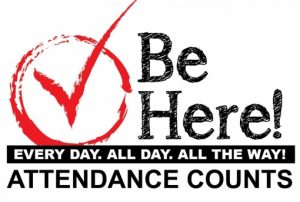 Extra-Curricular Activities – Autumn 1 Half TermBelow you will find a list of Extra-Curricular activities that are available for this half term. Please have a look through the list and as we began to use last year, please use the online signing up form for clubs.Once you have signed your child up for a club, we expect that they will attend the club each week it runs. Similarly, children cannot join a club half way through the term when a club has already started.Different clubs this half term are available for children in year 1 upwards. Extra-Curricular Clubs will be available to children in EYFS from Spring term, once they have settled into the routine of school life.Clubs will run this half term for 5 weeks (Weeks Beginning: 18th Sept, 25th Sept, 2nd Oct, 9th Oct and 16th Oct). Clubs will begin week of Monday 18th September and finishing for this half term on Friday 20th October.Please note clubs marked * are for certain groups of children who will receive information about these clubs separately.To book your child onto Clubs please click the link below. Please not that if you have more than one child in school you will need to fill in the form separately for each individual child.This form will be active to book clubs from Monday 11th September and will close at the end of school day on Friday 15th September with clubs beginning Monday 18th September.https://docs.google.com/forms/d/e/1FAIpQLSf2PznFWbzMTp2BbECY8jG70CLNOcxJHxvKSOl843lf36w9uA/viewform?usp=sf_linkKS1 Clubs will run 3:30pm – 4:15pmKS2 Clubs and Choir will run 3:30 – 4:30pmIf you have any questions on Extra-Curricular Clubs please don’t hesitate to contact me.Mr Cooper t.cooper@carletongreen.lancs.sch.ukYellow Ducklings
97% with 0 latesBrown Ducklings
100% with 0 latesParrots
95% with 0 latesHerons
96% with 0 latesRobins 
100% with 0 latesOwls
96% with 0 latesKestrels
95% with 0 latesDoves 
99% with 0 latesFalcons
95% with 0 latesHawks
94% with 2 latesEagles
97% with 0 latesWell done to those for making it to school every day on time!Monday Tuesday Wednesday Thursday Friday AM Wake and Shake Year 1 Upwards 8:30am in Hall *Judo* Wake and Shake Year 1 Upwards 8:30am in HallIndoor Athletics Y5&68:10am in Hall Mrs McGrath Staff Briefing KS1 PM Art & Crafts – Year 1&2 with Miss Clarkson 15 spacesChoir Year 2 Upwards Mr Jones, Mr Boyd & Mrs McGrath Board Games Y1&2 – Mrs Lees 20 spaces Staff Meeting Construction ClubYear 1&2Mrs Catterall 20 spaces KS1 Film ClubMrs Claydon KS1 Football with Fleetwood Town and Mr Vaughan 25 spaces*Homework Club* Mrs Cassidy KS2 PM Girls Football – Y4,5&6 – Mr Vaughan KS2 Film Club (beginning Monday 25th September) – Miss Deane Choir Year 2 Upwards Mr Jones, Mr Boyd & Mrs McGrath KS2 Tag Rugby Mr Cooper & Mr Powell Staff Meeting Introduction to Netball Y3and4 Mrs Harding *Homework Club*Mrs Cassidy  *Dance (Dance Festival Children)* Miss Howarth 